Павлодар қалысының білім беру бөліміБекітемін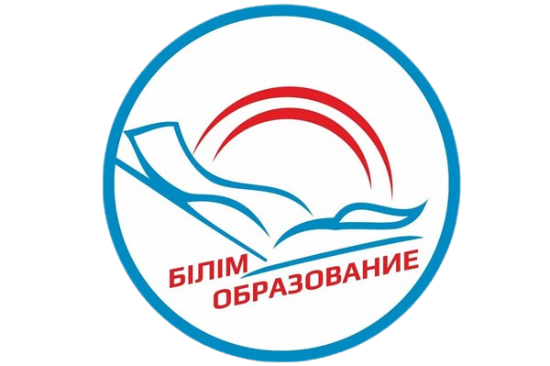                                                                              әдістемелік кабинет                                                               меңгерушісі                                                               А.Сипатова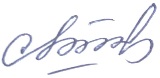 ҚАЛАЛЫҚ СЕМИНАР БАҒДАРЛАМАСЫТақырыбы: «Мектепке дейінгі ұйымдарда ерекше білім беруді қажет ететін балаларға психологиялық қолдау көрсету»ПРОГРАММА ГОРОДСКОГО СЕМИНАРАТема: «Психологическое сопровождение детей с особыми образовательными потребностями в дошкольных организациях»Павлодар қ.2023 ж.  Өткізілу күні: 28.09.2023ж.Семинарды ұйымдастырушы: Павлодар қаласының білім беру бөліміӨтетін орны: Павлодар қаласының №2 сәбилер бақшасыТіркеу: 14.30-14.45Форматы: Тәжірибелік семинарМодератор: К.М.Рахымжанова, Павлодар қаласы білім беру бөлімінің әдіскеріДата проведения: 28.09.2023г.Организатор семинара: Отдел образования города ПавлодараМесто проведения: КГКП«Ясли-сад №2 города Павлодара»Регистрация: 14.00-14.45Формат: Семинар-практикумМодератор: Рахымжанова К.М., методист отдела образования г.ПавлодараТеориялық бөлімТеориялық бөлімТеориялық бөлім1.Кіріспе сөз. Мектепке дейінгі ұйымда педагог-психологтің қызметін ұйымдастыруҚундуз Муратхановна Рахымжанова , Павлодар қаласы білім беру бөлімінің әдіскері15.00-15.102. ЕББҚ бар балаларға балабқшада жағдай жасау Гаухар Сагандыковна Жумашева, басшы15.10-15.202.«Мектепке дейінгі ұйымдарда ерекше қажеттіліктері бар балаларға психологиялық-педагогикалық қолдау көрсету»Алмагуль Кабдыгалымовна Коккезова, педагог-психолог15.20-15.403.«Ерекше білім беруді қажет ететін балалардың фонематикалық есту қабілетін қалыптастыру»Аягуль Кабдыгалымовна Нуритдинова,  логопед15.40-15.504.«Мектепке дейінгі мекемеде балалардың бейімделу кезеңіне психологиялық-педагогикалық қолдау көрсету»Алмагуль Кабдыгалымовна Коккезова, педагог-психолог15.50-16.00Тәжірибелік бөлімТәжірибелік бөлімТәжірибелік бөлім1.«Психологиялық-педагогикалық қолдау қызметінің жұмысының алгоритмі» «Кубизм» әдістемесі бойыншаАлмагуль Кабдыгалымовна Коккезова, педагог-психолог16.00-16.202.«Ата-ана - тәрбиеші –  ППСҚ» іскерлік ойыныАлмагуль Кабдыгалымовна Коккезова, педагог-психолог16.20-16.40Қорытынды бөлімҚорытынды бөлімҚорытынды бөлім1.Әдістемелік және ойын құралдарының көрмесіА.К.Коккезова,   әдіскер 16.40-16.502.Тәжірибелік семинарының қатысушыларымен сұхбатҚ.М.Рахымжанова, Павлодар қаласы білім беру бөлімінің әдіскері16.50-17.00Теоретическая частьТеоретическая частьТеоретическая часть1.Вступительное слово. «Организация деятельности педагога-психолога в дошкольной организации»Рахымжанова Кундуз Муратхановна, методист отдела образования города .Павлодара15.00-15.102. Создание условий в детском саду для детей с ООПЖумашева Гаухар Сагандыковна, руководитель15.10-15.202.«Психолого-педагогическое сопровождение детей с ООП в дошкольных организациях»Коккезова Алмагуль Кабдыгалымовна, педагог-психолог 15.20-15.403.«Формирование фонематического слуха у детей с ООП» Нуритдинова Аягуль Кабдыгалымовна, логопед  15.40-15.504. «Психолого-педагогическое сопровождение периода адаптации детей в дошкольной организации»Коккезова Алмагуль Кабдыгалымовна, педагог-психолог15.50-16.00Практическая частьПрактическая частьПрактическая часть1.«Алгоритм работы  СППС» по методике «Кубизм»Коккезова Алмагуль Кабдыгалымовна,  педагог-психолог16.00-16.202. «Деловая игра «Родитель-воспитатель-служба СППС » Коккезова Алмагуль Кабдыгалымовна,  педагог-психолог16.20-16.40Заключительная частьЗаключительная частьЗаключительная часть1.Демонстрация методических и игровых пособийКоккезова А.К, методист 16.40-16.502.Диалог с участниками семинара-практикумаРахымжанова К.М. методист отдела образования г.Павлодара16.50-17.00